Pitanja:Kako se zove priča? (tri praščića)Koja domaća životinja se spominje u priči? (pokazujte djetetu slike, recite naziv i dijete neka kaže točan odgovor od tri ponuđena) 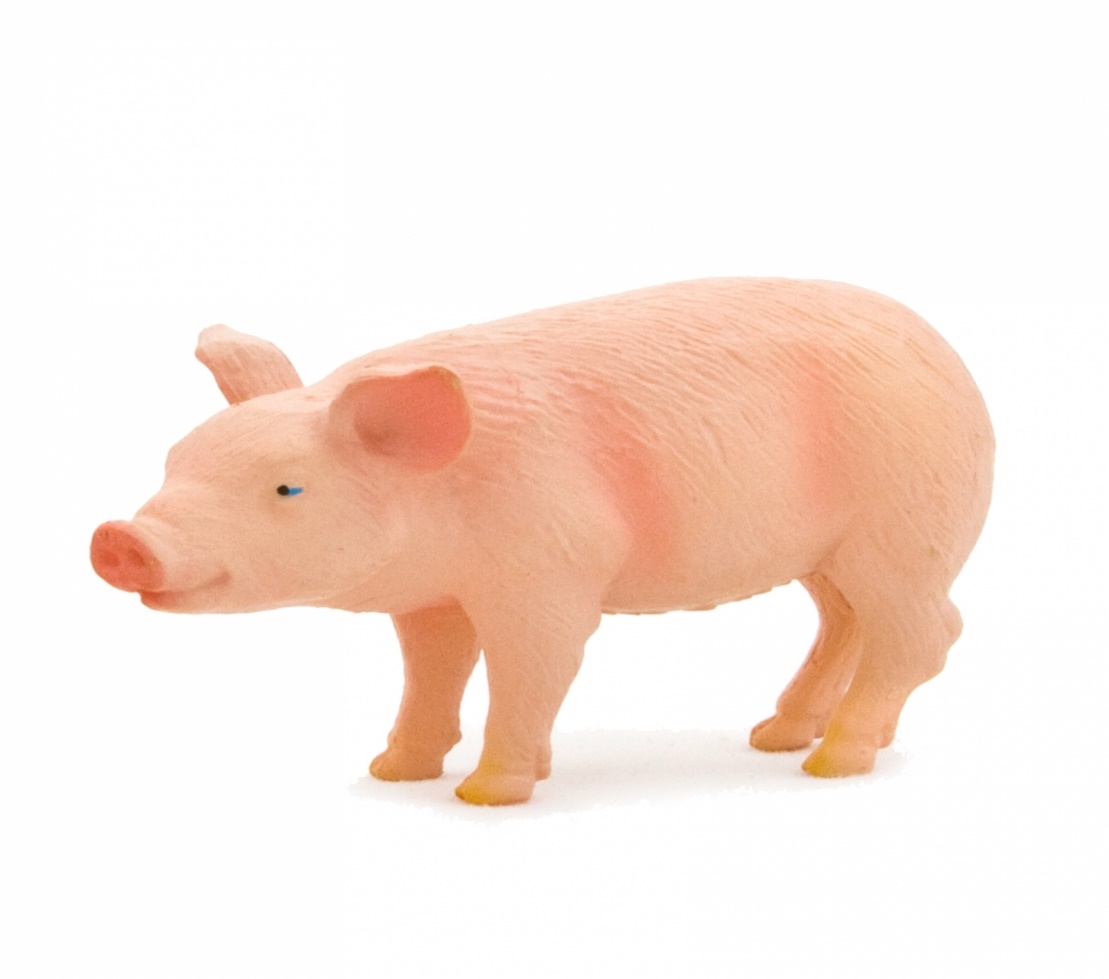       SVINJA,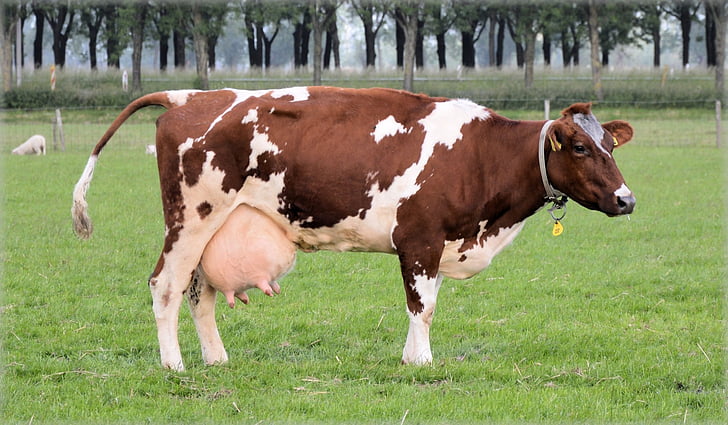      KRAVA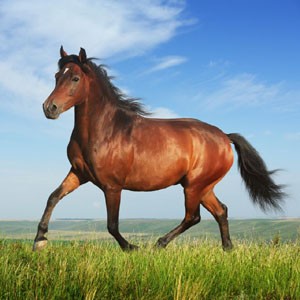          KONJKoja šumska životinja se spominje u priči? (pokazujte djetetu slike, pročitajte naziv i ono neka samo izabere točan odgovor)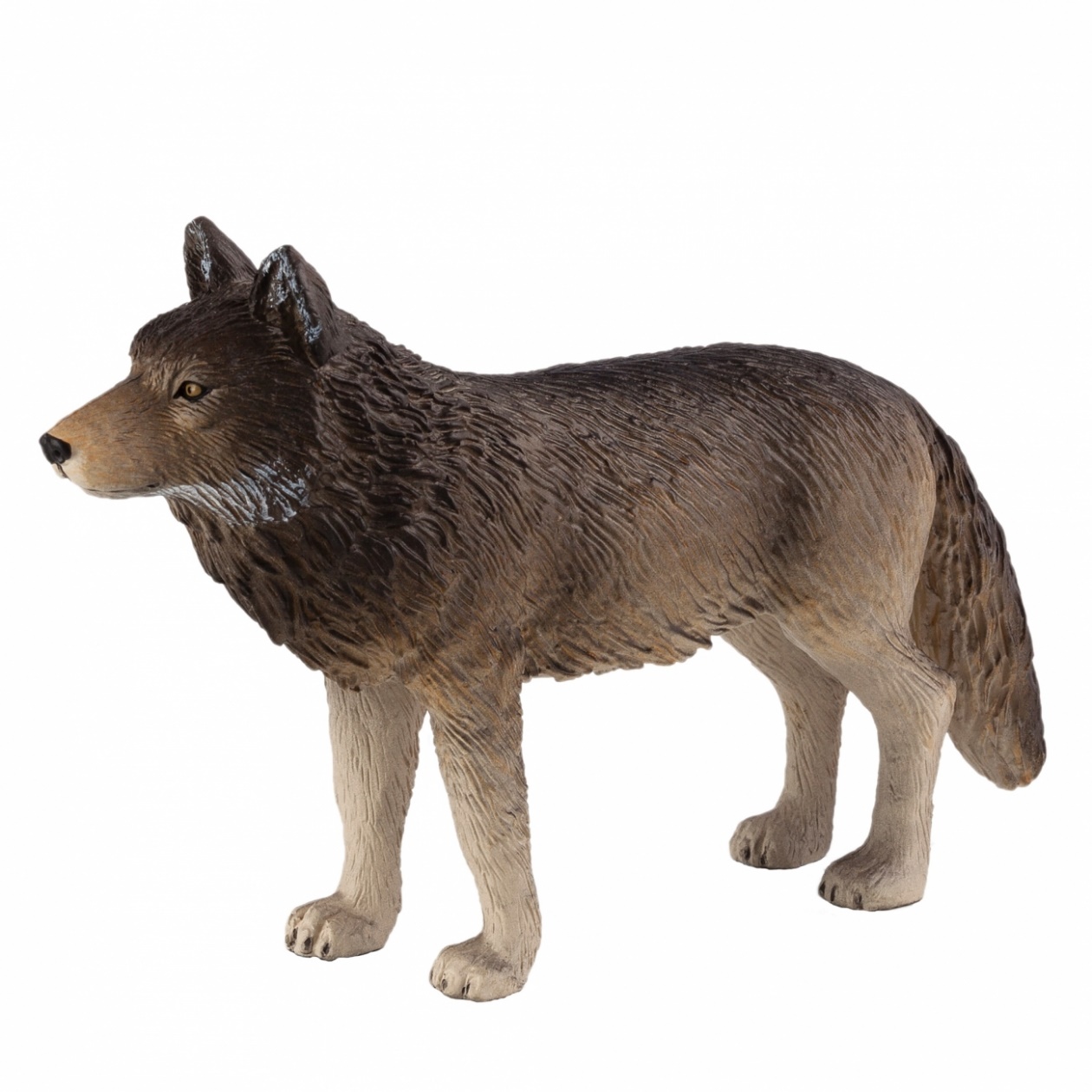         VUK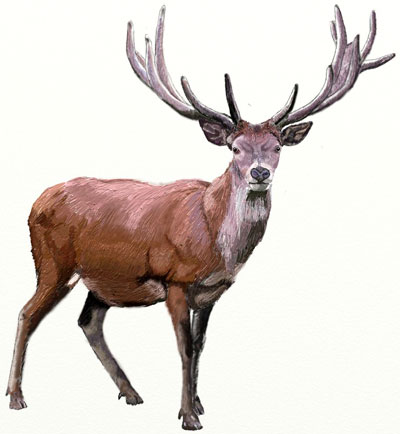     JELEN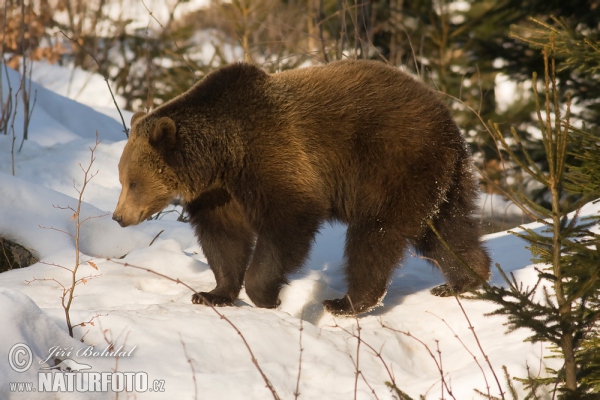    MEDVJEDKoliko je bilo praščića? (jedan, dva ili tri, pokazujte djetetu slike s brojevima i samo neka odabere točan odgovor)                                                                      1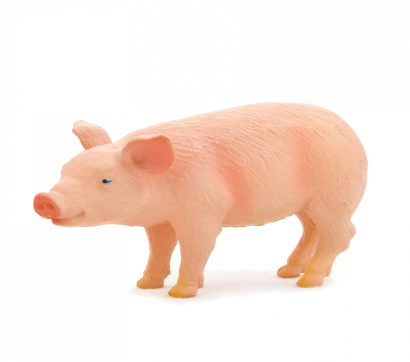                                     2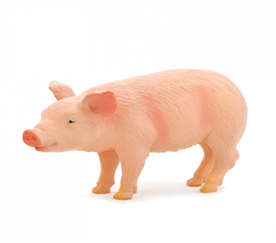     3Što su praščići sebi izgradili?(pokazujte slike, pročitajte naziv i dijete neka samo izabere točan odgovor)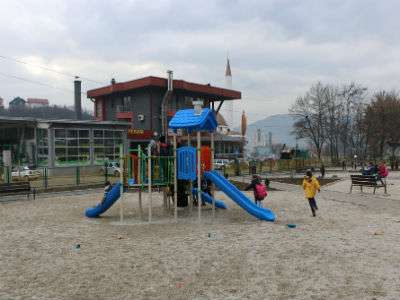     IGRALIŠTE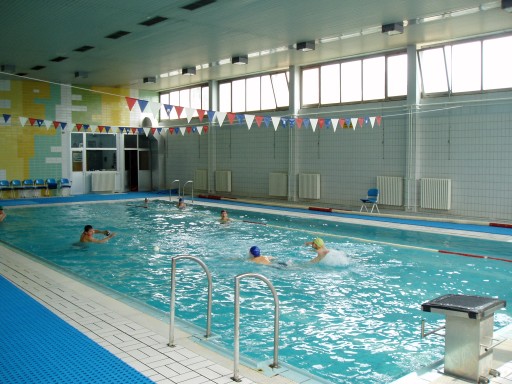        BAZEN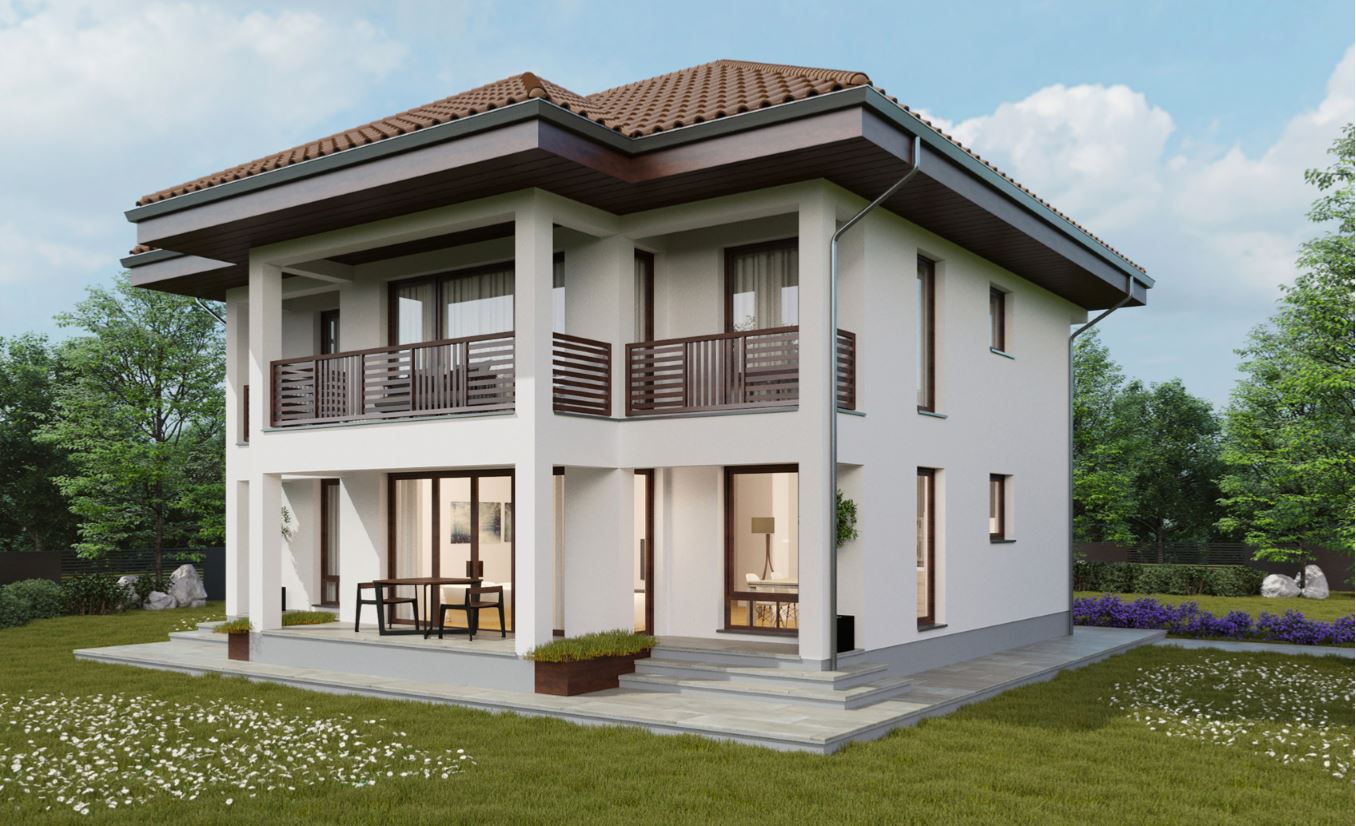         KUĆU